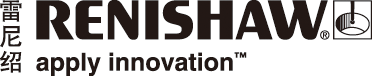 雷尼绍宣布推出适用于REVO®多类型传感器的全新表面粗糙度检测测头全球领先的坐标测量机 (CMM) 设备制造商雷尼绍，将在EMO 2017德国汉诺威欧洲机床展（9月18–23日，6号馆，B46展台）上推出全新改进的SFP2表面粗糙度检测测头；该测头适合在CMM上与雷尼绍        REVO五轴测量系统配套使用。SFP2测头增强了REVO系统的表面粗糙度测量能力 — REVO具有多类型传感器功能，可在单台CMM上提供触发式、高速接触式扫描和非接触式影像测量。REVO在CMM上将表面粗糙度测量和尺寸检测功能结合在一起，相较于需要单独进行操作的传统检测方法而言，具有无与伦比的优势。在五轴测量技术的支持下，SFP2的自动化表面粗糙度检测可显著节省时间、减少工件搬运，并获得更高的投资回报。SFP2系统由测头和一系列模块组成，能够与REVO的其他测头自动交换，灵活性高，可在同一CMM平台上轻松选择最佳工具检测多种特征，由多个传感器采集的数据自动参照同一基准。SFP2表面粗糙度检测系统使用与REVO系统相同的符合I++ DME标准的界面来管理，由雷尼绍                 MODUSTM测量软件提供所有用户功能。屡获殊荣的雷尼绍获REVO®五轴测量系统是唯一能同步控制CMM上三个机器坐标轴和两个测座轴运动，并同时采集工件数据的扫描系统。REVO系统使用各种2D和3D接触式测头、表面粗糙度检测测头和非接触式影像测头，显著提高了CMM工件检测的速度和精度。参观者可在9月18–23日举办的EMO 2017德国汉诺威欧洲机床展的雷尼绍展台上一睹全新SFP2系统的风采。详情请访问www.renishaw.com.cn/cmm-完-关于雷尼绍雷尼绍是世界领先的工程科技公司之一，在精密测量和医疗保健领域拥有专业技术。公司向众多行业和领域提供产品和服务 — 从飞机引擎、风力涡轮发电机制造，到口腔和脑外科医疗设备等。此外，它还在全球增材制造（也称3D打印）领域居领导地位，是英国唯一一家设计和制造工业用增材制造设备（通过金属粉末“打印”零件）的公司。雷尼绍集团目前在35个国家/地区设有70多个分支机构，员工逾4,000人，其中2,700余名员工在英国本土工作。公司的大部分研发和制造均在英国本土进行，在截至2016年6月的2016财年，雷尼绍实现了     4.366亿英镑的销售额，其中95%来自出口业务。公司最大的市场为中国、美国、德国和日本。了解详细产品信息，请访问雷尼绍网站：www.renishaw.com.cn关注雷尼绍官方微信（雷尼绍中国），随时掌握相关前沿资讯：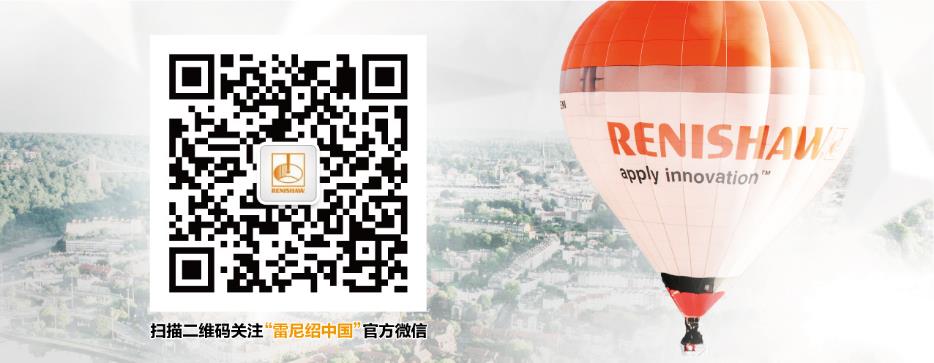 